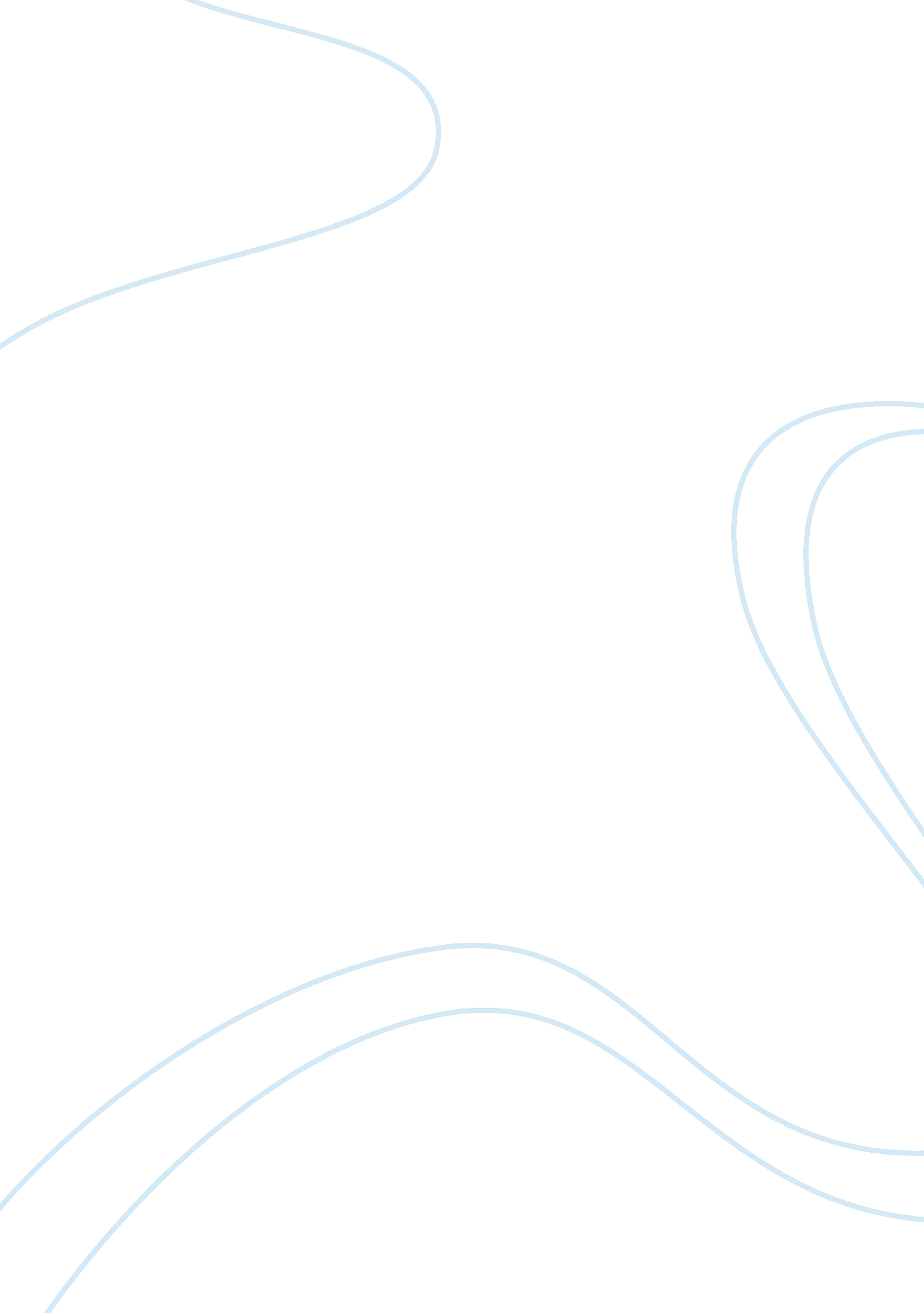 Method of testing seed essay sample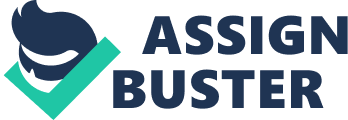 Seed health refers to the health status of a seed. Sowing healthy seeds of high quality is our concern to improve crop yields thus increasing food production. It has a great concern to farmers and seed producing agencies where the disease is high and average yields are low and where more food is needed to feed the ever-increasing population. • RAG-DOLL OR ROLLED TOWEL METHOD – lay seeds in a moist cloth and roll the cloth with uniform folds. After some time , seeds will sprout. • DINNER PLATE OR BLOTTER METHOD – seeds are placed in a plate with wet sand and then covered with sheets of moist blotting paper or with another plate . • SEEDBOX METHOD – contains moist sand 12 cm. deep in which a given number of seeds are planted. PERCENTAGE OF GERMINATION – To find the percentage of germination of a particular seed , usethe rag-doll method of testing seeds. • To calculate the Percentage of Germination , use the formula : P. G. = GS / SS × 100 
• In rolled towel test , 56 seeds germinated out of 125 seeds planted. Find the percentage of germination . Solution : P. G. = 56 / 125 × 100 = 44. 8 • The new seeding rate ( N. S. R.) is obtained by deviding the Recommended Seedling Rate (R. S. R ) by its percentage of germination. So NSR = R. S. R. / P. G. • If the percentage of germination is 45 % , find the new seedling rate of corn if its recommended seedling rate is 8 kg. per hectar. Solution : N. S. R. = 8 kg. / 45 /100 = 17. 78 kg. or ha. 